АКТобщественной проверкитехнического состояния детской игровой площадки на предмет технического состояния оборудования требованиям безопасности Сроки проведения общественного контроля: 18.03.2020 г.Основания для проведения общественной проверки: в рамках проведения общественного контроля за реализацией национальных проектов на территории Московской области по направлению «Демография», Форма общественного контроля: общественный мониторингПредмет общественной проверки: техническое состояние детской игровой площадки, расположенной во дворе д.№29 по ул. Циолковского.Состав группы общественного контроля:Члены комиссии «по ЖКХ, капитальному ремонту, контролю за качеством работы управляющих компаний, архитектуре, архитектурному облику городов, благоустройству территорий, дорожному хозяйству и транспорту» Общественной палаты г.о.Королев: Белозерова Маргарита Нурлаяновна – председатель комиссииЖуравлев Николай Николаевич – член комиссииОбщественная палата г.о.Королев, в рамках реализации национального проекта по направлению «Демография», 18 марта проинспектировала детскую дворовую площадку во дворе дома №29 по ул. Циолковского на предмет исполнения действующего законодательства требованиям безопасности при эксплуатации и содержания объектов.Проверкой установлено: все игровые конструкции находятся в рабочем состоянии, видимых неисправностей и повреждений не имеют. На площадке поддерживается чистота. Замечания: опора с информационной табличкой «Правилами пользования площадкой» вырвана из грунта и закреплена проволокой к декоративному ограждению. Обнажена одна опора декоративного ограждения, на элементах конструкции имеются вандальные надписи. На лавочке имеются следы поджога.Общественная палата рекомендует субъекту, отвечающему за содержание данной площадки, устранить замечания и привести объект в нормативное состояние. По результатам проверки составлен АКТ.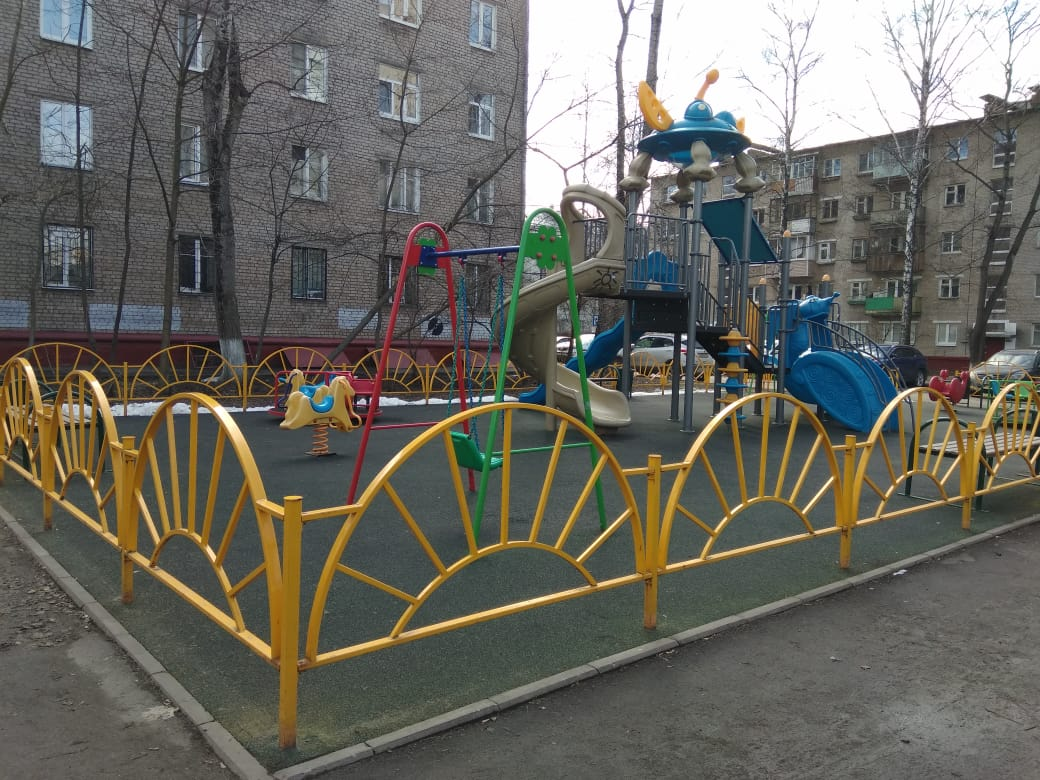 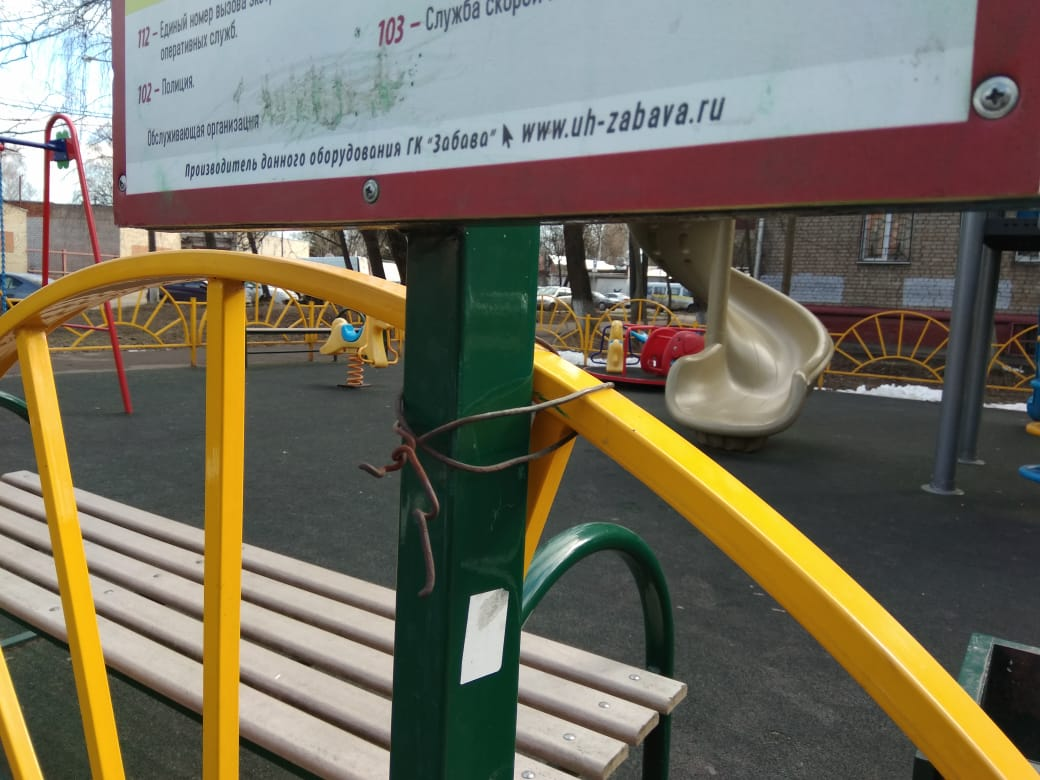 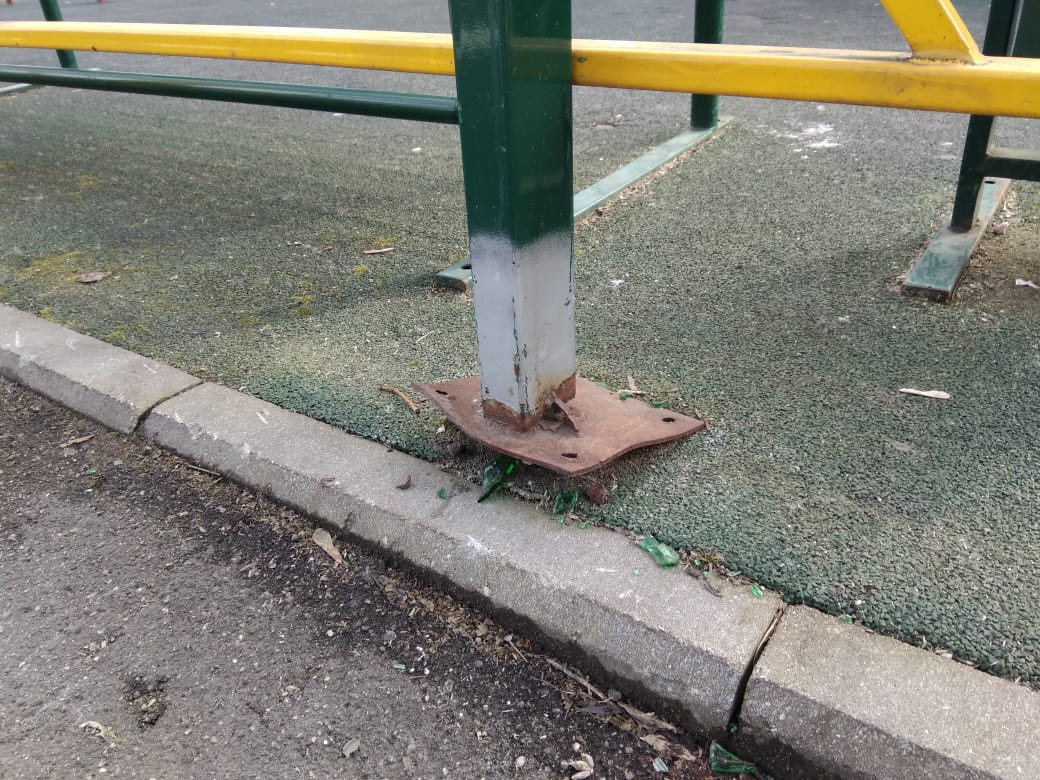 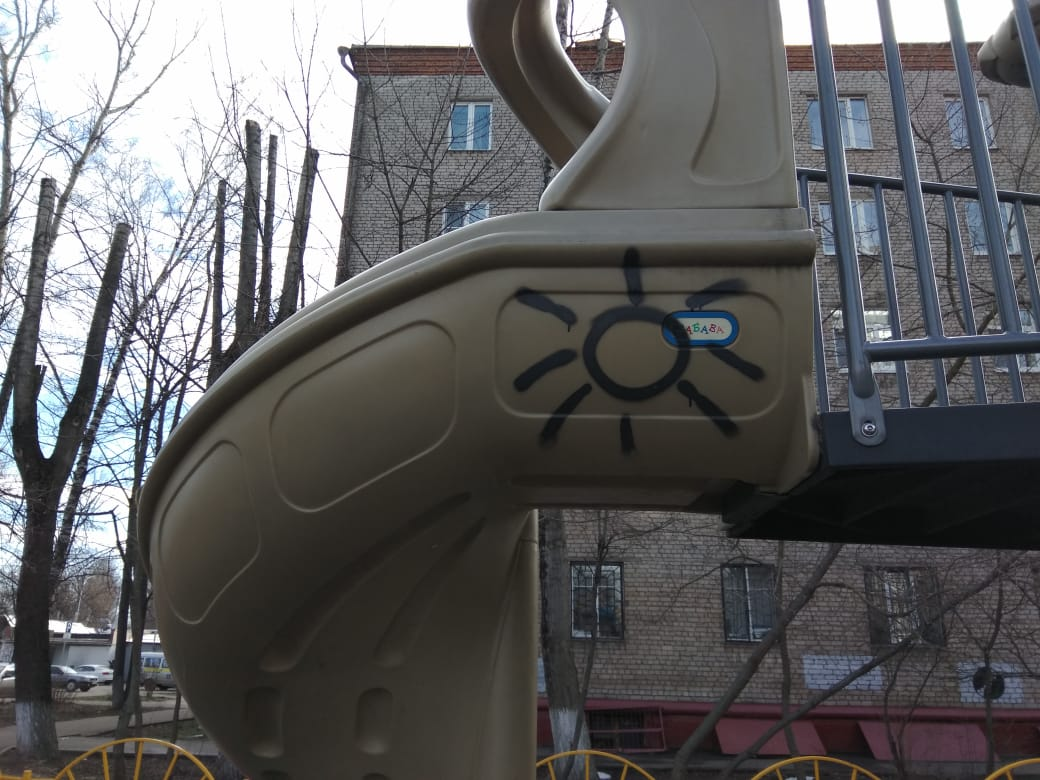 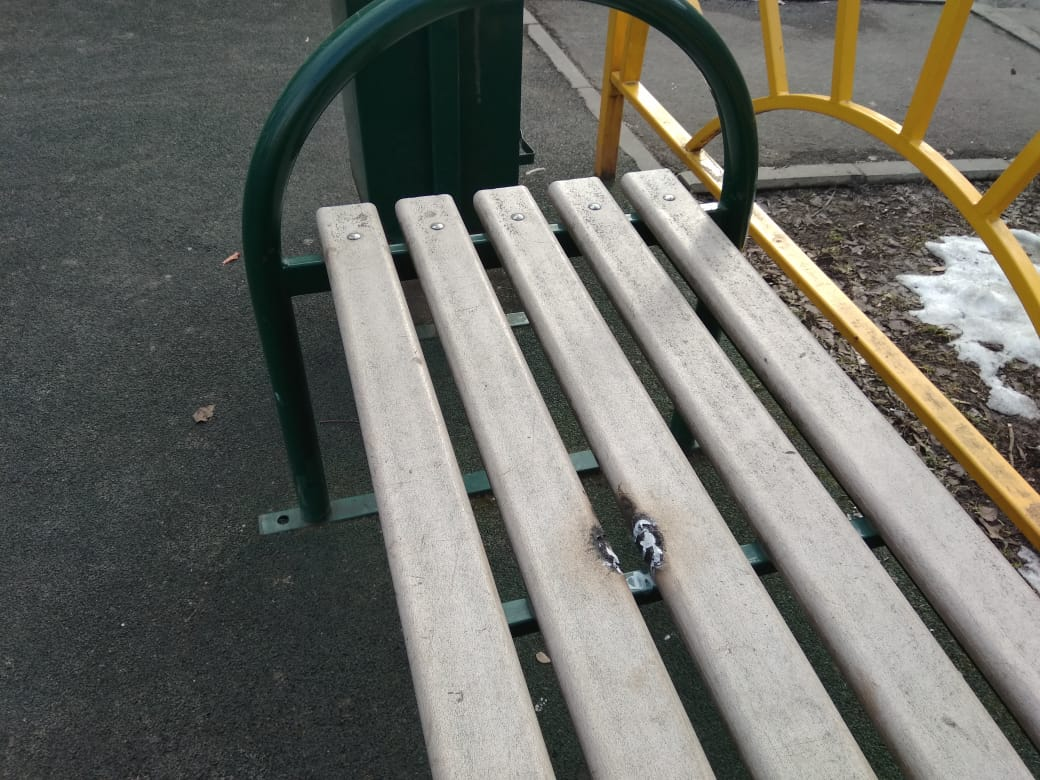 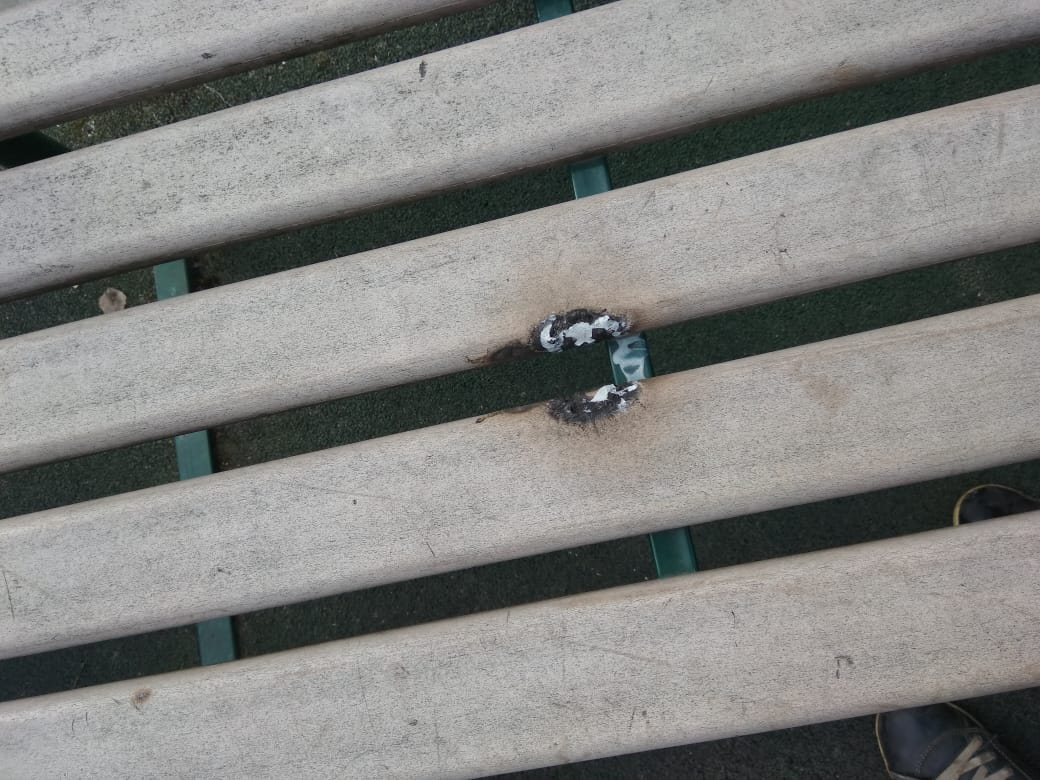 «УТВЕРЖДЕНО»Решением Совета Общественной палаты г.о. Королев Московской областиот 24.03.2020 протокол №06Председатель комиссии «по ЖКХ, капитальному ремонту, контролю за качеством работы управляющих компаний, архитектуре, архитектурному облику городов, благоустройству территорий, дорожному хозяйству и транспорту» Общественной палаты г.о.Королев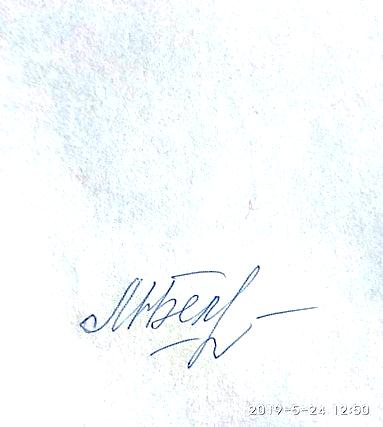 М.Н.Белозёрова